Dnevni plan rada PRO Jabučeta za 20.5.2020.PRVI RAZREDDRUGI RAZREDTREĆI RAZREDČETVRTI RAZREDHRVATSKI JEZIKDODATNA-PRIRODA I DRUŠTVOIZVANNASTAVNE AKTIVNOSTI-MALI PRIRODNJACIŠto znamo o krticama?Učenici rade listić „Što sve znamo o krticama“ u aplikaciji Wizer.me.https://app.wizer.me/
learn/9M97RWŠto znamo o krticama?Učenici rade listić „Što sve znamo o krticama“ u aplikaciji Wizer.me.https://app.wizer.me/
learn/9M97RWŠto znamo o krticama?Učenici rade listić „Što sve znamo o krticama“ u aplikaciji Wizer.me.https://app.wizer.me/
learn/9M97RWMATEMATIKATZKOduzimanje (15 – 10) – vježbanje i ponavljanjeUčenici rješavaju zadatke 1.-6. u radnoj bilježnici na str. 91.Učenici u virtualnoj učionici izvode vježbe prateći: https://view.genial.ly
/5eb2846d06dde00d
3f43018d/interactive-
image-tzk?fbclid=IwA
R2zFv5u8Bn4eZhotw
by9VT-1LUkx1j_yzpDl
MVq_j8043ZhX6_yo19LQOkHRVATSKI JEZIKMATEMATIKATZKOpis vjevericeUčenici opisuju vjeverice prateći plan opisa u aplikaciji Genial.ly.https://view.genial.ly
/5ebaef85aa50920d7
ff43215/learning-expe
rience-challenges-opis-
vjevericeDijeljenje brojem 9Učenici čitaju uvodnu matematičku priču u udžbeniku na str. 108.Učenici rješavaju zadatak uzastopnim oduzimanjem istog broja te dijeljenjem.Učenici zapisuju tablicu dijeljenja u bilježnicu te zadatke provjeravaju množenjem.Učenici rješavaju zadatke u udžbeniku str. 109.Učenici prepoznaju najpoznatije hrvatske sportaše u aplikaciji Wizer.me.https://app.wizer.me/
learn/VGREDB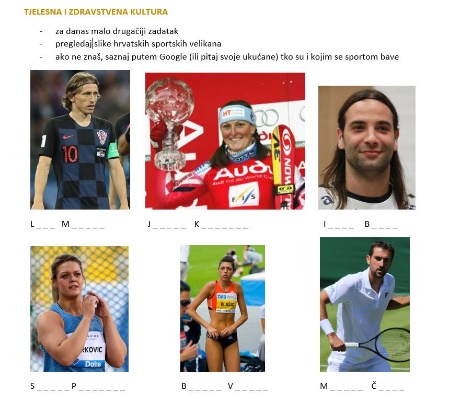 DODATNA PRIRODA I DRUŠTVOIZVANNASTAVNE AKTIVNOSTIŠto znamo o krticama?Učenici rade listić „Što sve znamo o krticama“ u aplikaciji Wizer.me.https://app.wizer.me/learn/TN1FC5Što znamo o krticama?Učenici rade listić „Što sve znamo o krticama“ u aplikaciji Wizer.me.https://app.wizer.me/learn/TN1FC5HRVATSKI JEZIKMATEMATIKATZKPišemo obavijestiUčenici rade listić „Obavijest “ u aplikaciji Wizer.me.https://app.wizer.me/
learn/9GIJXVMjerimo masuUčenici prate prezentaciju u virtualnoj učionici o preračunavanju i računanju s jedinicama za masu.Učenici zapisuju podatke u svoju bilježnicu.Učenici prepoznaju najpoznatije hrvatske sportaše u aplikaciji Wizer.me.https://app.wizer.me/
learn/VGREDB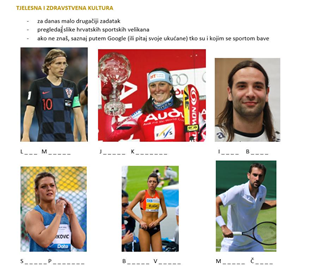 DODATNA PRIRODA I DRUŠTVOIZVANNASTAVNE AKTIVNOSTIŠto znamo o krticama?Učenici rade listić „Što sve znamo o krticama“ u aplikaciji Wizer.me.https://app.wizer.me/learn/TN1FC5Što znamo o krticama?Učenici rade listić „Što sve znamo o krticama“ u aplikaciji Wizer.me.https://app.wizer.me/learn/TN1FC5HRVATSKI JEZIKMATEMATIKATZKSigurna petica, Stjepan LiceUčenici čitaju tekst na str. 142. i 143. u Čitanci „Sigurna petica!, Stjepana Lice.Učenici u bilježnicu pišu odgovore na pitanja od 1.-8. cjelovitim rečenicama.Pisano zbrajanje i oduzimanje - ponovimoUčenici rješavaju zadatke za ponavljanje u udžbeniku sa str. 100 u svoju bilježnicu.Učenici prepoznaju najpoznatije hrvatske sportaše u aplikaciji Wizer.me.https://app.wizer.me/
learn/VGREDB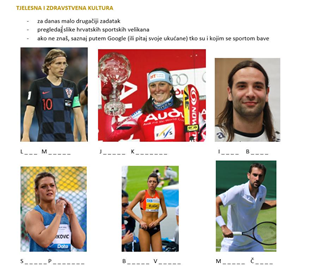 PRIRODA I DRUŠTVOIZVANNASTAVNE AKTIVNOSTIMoreUčenici čitaju tekst u udžbeniku na str . 90.i 91.Učenici u bilježnicu odgovaraju cjelovitim rečenicama na pitanja iz udžbenika na str. 91.Što znamo o krticama?Učenici rade listić „Što sve znamo o krticama“ u aplikaciji Wizer.me.https://app.wizer.me/learn/TN1FC5